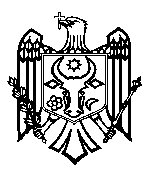 СЧЕТНАЯ ПАЛАТА РЕСПУБЛИКИ МОЛДОВА Перевод ПОСТАНОВЛЕНИЕ №79от 24 декабря 2020 годаоб утверждении Отчета аудита соответствия относительно питания детей в дошкольных и школьных образовательных учрежденияхСчетная палата в присутствии г-на Валентина Круду, начальника Главного управления образования Министерства образования, культуры и исследований; г-жи Ольги Руснак, начальника Отдела финансов в образовании, культуре и исследованиям Министерства финансов; г-на Игоря Цуркану, заместителя директора Государственной налоговой службы; г-на Владислава Котич, генерального директора Национального агентства по безопасности пищевых продуктов; г-на Василе Гуштюк, врио. директора Национального агентства по общественному здоровью; г-жи Анжелы Кутасевич, вицепримара мун. Кишинэу; г-жи Инги Ионесий, вицепримара мун. Кишинэу; г-на Анатолия Табакару, заместителя председателя Районного совета Стрэшень; г-на Андрея Павалой, врио. начальника Главного управления образования, молодежи и спорта мун. Кишинэу, а также других ответственных лиц аудируемых субъектов, в рамках видео заседания в связи с объявлением чрезвычайного положения в общественном здоровье, руководствуясь ст.3 (1) и ст.5 (1) a) Закона об организации и функционировании Счетной палаты Республики Молдова, рассмотрела Отчет аудита соответствия относительно питания детей в дошкольных и школьных образовательных учреждениях.Миссия внешнего публичного аудита была проведена в соответствии с Программой аудиторской деятельности Счетной палаты на 2020 год и Международными стандартами Высших органов аудита, с целью оценки соответствия питания детей в дошкольных и школьных образовательных учреждениях, подведомственных административно-территориальным единицам I и II уровня, в том числе из мун. Кишинэу.Рассмотрев Отчет аудита, Счетная палатаУСТАНОВИЛА:аудиторская деятельность, проведенная в рамках дошкольных и школьных образовательных учреждений, свидетельствует о наличии некоторых отклонений от нормативной базы по питанию детей из общеобразовательных учреждений, которые выражаются в следующем:  аудируемые местные публичные органы (далее – МПО) в 2019 году не обеспечили осуществление мониторинга: (1) соблюдения утвержденного типового меню лицами, ответственными за составление меню в рамках образовательных учреждений, (2) наличия продуктов питания, необходимых для обеспечения соблюдения типового меню, (3) реального количества продуктов питания, использованных для приготовления блюд для детей из образовательных учреждений, как предусматривает нормативная база, что обусловило несоблюдение ежедневного количества продуктов питания для одного ребенка из соответствующих дошкольных учреждений; аудируемые МПО не обеспечили строгий контроль за соблюдением утвержденных финансовых норм для питания детей из подведомственных дошкольных образовательных учреждений, что обусловило неиспользование по назначению финансовых средств на общую сумму 28,6 млн. леев, из которых: 26,4 млн. леев за счет бюджета и 2,2 млн. леев – из платы на содержание в дошкольных образовательных учреждениях, оплаченной родителями; центральные отраслевые органы публичного управления, ответственные за обеспечение питания детей (Министерство финансов, Министерство образования, культуры и исследований, Министерство здравоохранения, труда и социальной защиты) не обосновали и не соотнесли финансовые нормативы, установленные для питания детей и учащихся, с рыночной стоимостью продуктов, которые должны использоваться для соблюдения типового меню. Вместе с тем, нормативная база не предусматривает количественные нормативы питания в день, необходимые согласно возрасту учащихся из I-IV и V-XII классов, что делает невозможным отслеживание за соблюдением типового меню и количества потребленных продуктов питания;отсутствие единых и эффективных подходов к выбору продавцов продуктов питания определило факт, что Управления образования, молодежи и спорта из секторов мун. Кишинэу и некоторые МПО I уровня из этого же района приобрели в этом же периоде такие же продукты питания по различным ценам, в том числе от одного и того же поставщика;нормативная база, связанная с процедурами закупок, не учитывает специфику закупки услуг по питанию учащихся/детей по первичной обязанности обеспечить их питанием с самого начала обучения, а также относительно отсутствия конкурентных процедур по установлению цены на предоставленную услугу по причине того, что она определена по общей формуле расчета всех поставщиков услуг, которая состоит из производного между финансовым нормативом, связанным с питанием одного учащегося в день, ежегодно утверждаемым совместным приказом министра финансов и министра образования, культуры и исследований, на количество запланированных дней-учащихся для питания детей;критерии, определенные закупающими органами для отбора победившей оферты, являются ,,выдуманными”, что позволяет оспаривать решение закупающего органа по выбору победившей оферты в Национальном агентстве по рассмотрению жалоб и, соответственно, его аннулировать. Так, образовательные учреждения поставлены в ситуацию начать процесс питания учащихся на основании договоров небольшой стоимости, которая продолжается до фазы, когда истекают сроки оспаривания и аннулирования процедуры закупки и/или проводится другая процедура закупки, которая не оспорена;муниципальные/государственные предприятия (далее – МП/ГП) из мун. Кишинэу, которые предоставляют услуги по питанию доуниверситетским образовательным учреждениям из мун. Кишинэу, не обеспечили надлежащий бухгалтерский учет услуг по питанию по видам и единицам предоставленных услуг (завтрак, обед, абонементы на питание и др.), аудит был ограничен в определении реальной стоимости услуг по питанию учащихся и соответствия питания, предоставленного учащимся I-IV классов, типовому меню;тот факт, что путается понятие ,,школьные столовые”, которые являются подразделениями учреждений, финансируемых из бюджета, с экономическими агентами, которые предоставляют услуги по питанию учащихся на основании договора, используя для этого недвижимость с названием ,,школьная столовая”, создал ситуацию, когда некоторые субъекты, независимо от формы собственности (ГП, МП, ООО, АО и др.), которые предоставляют услуги по питанию учащихся в школьных столовых, необоснованно освобождены от НДС, что благоприятствует им по сравнению с другими экономическими агентами, которые осуществляют тот же вид деятельности, но не используют помещения школьной столовой; поступление наличных денежных средств без использования контрольно-кассового оборудования, а также ненадлежащее ведение бухгалтерского учета продуктов питания, используемых для приготовления блюд, в том числе продукции, продаваемой посредством буфетов, создает риск, что не все денежные средства, поступившие от их продажи, отражаются в бухгалтерском учете МП/ГП;при закупке сырья (продовольственных товаров), ГП/МП не применяет процедуру государственной закупки, а закупают продовольственные товары для предоставления услуг по питанию учащихся из общеобразовательных учреждений мун. Кишинэу путем прямых закупок, что обуславливает риск приобретения продукции по более высокой цене по сравнению с рыночной ценой, что может привести и к несоблюдению количества ежедневных продуктов питания, необходимых для одного ребенка;неопределенность нормативной базы относительно сроков, согласно которым Национальное агентство по безопасности пищевых продуктов выдает санитарно-ветеринарное разрешение на функционирование блоков питания, создает риск, что Агентство не осуществляет ежегодно мониторинг состояния блоков питания и складов по хранению продовольственных товаров образовательных учреждений;при инициировании пилотного проекта по организации питания детей и учащихся из образовательных учреждений, ни МПО из района Стрэшень и ни Министерство финансов не определили реальный размер расходов, связанных с услугами по питанию детей и учащихся из образовательных учреждений района Стрэшень, которые включают: i) понесенные расходы для закупки продуктов; ii) сумму расходов на оплату труда и обязательных взносов, связанных с оплатой труда лиц, вовлеченных в процесс приготовления пищи; iii) сумму расходов на коммунальные услуги (воду и канализацию, электроэнергию, тепловую энергию, природный газ); iv) сумму амортизации/износа основных средств и используемого недвижимого имущества; v) порядок включения в стоимость НДС/расчета НДС, в случае предоставления услуги публичным учреждением и экономическим агентом. Необходимо отметить, что закупающий орган, будучи бюджетным учреждением, не является плательщиком НДС, а при продаже ряда услуг, закупленных с НДС, он включается в стоимость услуги без права получения покупателем вычета НДС, что приводит к увеличению стоимости услуг, предоставляемых на питание детей и учащихся;учитывая то, что ни одно ответственное учреждение и/или вовлеченное в процесс предоставления услуг по питанию детей/учащихся из района Стрэшень не обосновали экономические, операционные и социальные выгоды проекта и не указали порядок устранения многих рисков, установленных этим проектом, решение по расширению проекта на республиканском уровне предполагает риск устойчивости бюджета.Исходя из вышеизложенного, на основании ст.14 (2), ст.15 d) и ст.37 (2) Закона №260 от 07.12.2017, Счетная палатаПОСТАНОВЛЯЕТ:1. Утвердить Отчет аудита соответствия относительно питания детей в дошкольных и школьных образовательных учреждениях, приложенный к настоящему Постановлению. 2. Настоящее Постановление и Отчет аудита направить: 2.1. Правительству Республики Молдова для информирования и принятия мер с целью осуществления мониторинга обеспечения внедрения рекомендаций аудита;2.2. Президенту Республики Молдова для информирования;2.3. Парламенту Республики Молдова для информирования и рассмотрения, при необходимости, в рамках Парламентской комиссии по контролю публичных финансов;2.4. Министерству финансов для информирования и внедрения рекомендаций из Отчета аудита относительно корректировки нормативной базы, связанной с питанием детей из общеобразовательных учреждений;2.5. Министерству здравоохранения, труда и социальной защиты, Национальному агентству по общественному здоровью для информирования, обеспечения периодического осуществления мониторинга соблюдения образовательными учреждениями и экономическими агентами, предоставляющими услуги по общественному питанию в образовательных учреждениях, Приказа министра здравоохранения №638 от 12.08.2016 и внедрения рекомендаций из Отчета аудита;2.6. Министерству образования, культуры и исследований, Национальному агентству по безопасности пищевых продуктов для информирования и внедрения рекомендаций из Отчета аудита;2.7. Муниципальному совету Кишинэу, генеральному примару муниципия Кишинэу, Местным советам и примарам муниципиев Унгень, Комрат, Единец и Сорока, городов Яловень, Ниспорень, Фэлешть и Сынджерей, ком. Бэчой, с. Мэгдэчешть, Районному совету и председателю района Стрэшень для информирования, рассмотрения на заседаниях местных советов результатов аудита, с заслушиванием начальников подразделений, отмеченных в Отчете аудита, относительно описанных в нем фактов, устранения установленных недостатков и внедрения рекомендаций, указанных в Отчете аудита, в том числе подведомственными учреждениями. 3. Настоящее Постановление вступает в силу с даты публикации в Официальном мониторе Республики Молдова и может быть оспорено предварительным заявлением в эмитирующем органе в течение 30 дней с даты публикации. В спорном административном порядке, Постановление может быть обжаловано в Суде Кишинэу, расположенном в секторе Рышкань (МД-2068, мун. Кишинэу, ул. Киевская №3) в течение 30 дней с даты сообщения ответа относительно предварительного заявления или с даты истечения срока, предусмотренного для его решения.4. О предпринятых действиях по исполнению подпунктов 2.4., 2.5. и 2.7. из настоящего Постановления информировать Счетную палату ежеквартально, в течение 9 месяцев с даты вступления в действие Постановления.5. Постановление и Отчет аудита соответствия относительно питания детей в дошкольных и школьных образовательных учреждениях размещаются на официальном сайте Счетной палаты (http://www.ccrm.md/hotariri-si-rapoarte-1-95).Мариан ЛУПУ,Председатель